Техникийн тодорхойлолт: /Кабель АВВГ 3х16+1х10/-1кВГОСТ 31996-2012 стандартын дагуу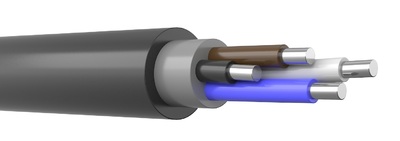 АВВГ 3х16+1х10 Кабелийн тайлбарА-хөнгөн цагаан гүйдэл дамжуулагчВ-Поливинилхлоридын пластикатаар хийсэн тусгаарлагч В- Поливинилхлоридын пластикатаар хийсэн бүрхүүлГ-хамгаалах бүрхүүл дутагдалтай. 4-дамжуулагчийн тоо16- дамжуулагчийн хөндлөн огтлолын талбай.АВВГ 3х16+1х10 кабелийн бүтэцДамжуулагч: хөнгөн цагаан материалаар хийсэн байна.Тусгаарлагч: Поливинилхлоридын пластикатаар хийсэн.Эрчлээ: өөр хоорондоо дамжуулагчууд нь эрчлэгдсэн байна.Бүрхүүл: Поливинилхлоридын пластикатаар хийсэн.АВВГ 3х16+1х10 Кабелийн техникийн тодорхойлолтХувийн  жин:371кг/кмКабелийн  гадаад диаметр:19 ммХувьсах хүчдэлийн хэмжээ . 1кВХэрэглээний давтамж: 50ГцБагтаамжийн эсэргүүцэл: 0,0675ом/кмИдэвхитэй  эсэргүүцэл: 1,98 ом/кмХолболт хийх зөвшөөрөгдсөн гүйдлийн ачаалал/агаарт/-67 АХолболт хийх зөвшөөрөгдсөн гүйдлийн ачаалал/газар доор/-77 АБогино залгааны үед 1-секунд тэсэх гүйдлийн хэмжээ-1,13 кАБогино залгаанд байх хугацаа: 5сХамгийн бага зөвшөөрөгдсөн нугалах радиус: 190ммАшиглалтын хугацаа: 30 жилБаталгаат хугацаа: 5 жилАшиглалтын температурын хэлбэлзэл: -50С....+50САгаарын температур +35С үед агаарын чийгшилийн хэмжээ 98 хувиас ихгүй байна.Урьдчилсан халаалтгүйгээр ашиглах боломжтой хамгийн бага температурын хэмжээ: -15С